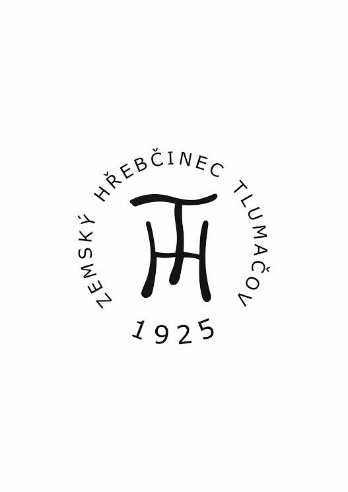 ČJF Horse Competition Schedule31.7.2020 – 2.8.2020,,Competition for Team of Horses – CAN 2*“Registrations: http://prihlasky.cjf.cz1. BASIC REGULATIONS1.1. Basic information1.1.1. 	Competition category:		CAN - CPCJF1.1.2. 	ČJF competition number:           	200801L11.1.3. 	Competition name:		Competition for team of horses – CAN 2*					North Moravia Championship					South Moravia Championship					Zlín Championship					Qualification for the ZP finals1.1.4. 	Organiser:     			ZH Tlumačov  – ML 0140 1.1.5. 	Competition date:       		31.7.2020 – 2.8.20201.1.6. 	Venue:				ZH Tlumačov – race course Bahňák	1.2. Competition officialsCompetition director:		Ing. David OlejníčekCompetition secretary:		Marie Išová, 775 111 915Contact person:			Michal Žák, 774 661 773Main jury:			Josef Trojanec (G0202)Jury: 	Ing. Jiří Kunát (MF0310), Ing. Kotyzová Darie (MF0287)Technical delegate:		Jaroslav Pavel (C0415)Course builder: 			Jaroslav Juráň (MH1605)Preparation arena supervisor:	Ing. Trojancová Blanka (MG0196)Presenter:			Ing. Stehlíková Hana (MF0287)			Result processing:		Kosařová Jana (F0420)Medical aid:	 		Český červený kříž Veterinary service: 		MVDr. Martina Vašíčková/ MVDr. Libor HlačíkSmith:				Jiří Gazdoš1.3. Technical parameters1.3.1.   Contest arena: 	gras, 100x50 m	1.3.2.   Preparation arena:		gras, 100x40 m1.3.3.   Dressage rectangle:		gras, 100x40 m 	2. REGISTRATION AND SCHEDULE2.1. 	Registration deadline:		25.7.2020 at 23:00 2.2.	Registration:			according to PJS exclusively via ČJF Online Registration System					 http://prihlasky.cjf.czvie email by ZH Tlumačov kancelar@hrebninec-tlumacov.cz international participants2.3. 	Presentation:		      	In the competition office from 8.00 to 18:00, only in case of a 							change                                                                       
                                                                       (+420 774 659 017).2.4.	Technical meeting:		30.7.2020 at 18:00 on the jury tower2.5.	Competition start:			Thursday 30.7.2020	Presentation from 08:00 to 18:00. Marathon course inspection at 18:30.  Veterinary acceptance from 14:00 to 18:00. Friday 31.7.2020	Dressage starts at 08:00 with competition No.1, other competitions follow.Saturday 1.8.2020	Marathon starts at 09:00 with competition No.1, other competitions follow, dressage and marathon result announcement at 20:00 Sunday 2.8.2020	Parcour starts at 10:00 hodin with competition No.1, other competitions follow. Result announcement after each competition in front of the jury tower.2.6.	Competition secretary: The competition secretary is to be found in the jury tower. It is open always 60 mins before the start of the first competition and closed 60 mins after the last competition the latest. 2.7.	Further important information:	Registration fee shall be paid by the presentation before the competition start.3. COMPETITION OVERVIEWSingle PONY – CAN 2*					Dressage task: FEI  No.3Marathon: Part A pace of your choice – 3 000m – 6000m, speed 11 km/h	   Part B pace of your choice – 4000m-6500m, speed 13 km/h4 obstacles, elements A-DParcour: 20 obstacles, speed 250 m/min. tread contact width + 20cmPair PONY – CAN 2*					Dressage task: 3*B HP2 (originally FEI No.11)Marathon: Part A pace of your choice – 3 000m – 6000m, speed 11 km/h	   Part B pace of your choice – 4000m-6500m, speed 13 km/h5 obstaclesParcour: 20 obstacles, speed 250 m/min. tread contact width + 20cmSingle – CAN 2*Dressage task: 3*B HP1 Marathon: Part A pace of your choice – 3 000m – 6000m, speed 12 km/h	   Part B pace of your choice– 4000m-6500m, speed 14 km/h5 obstaclesParkur: 20 obstacles, speed 250 m/min. tread contact width + 20cmPair – CAN 2*Dressage task: 3*B HP2 (originally FEI No.11)Marathon: Part A pace of your choice – 3 000m – 6000m, speed 12 km/h	   Part B pace of your choice – 4000m-6500m, speed 14 km/h5 obstaclesParcour: 20 obstacles, speed 250 m/min. tread contact width + 20cmFour in Hand – CAN 2*Dressage task: 3*B HP4 (originally FEI No.11)Marathon: Part A pace of your choice – 3 000m – 6000m, speed 12 km/h	   Part B pace of your choice – 4000m-6500m, speed 14 km/h5 obstaclesParcour: 20 obstacles, speed 240 m/min. tread contact width + 30cm4. REGISTRATION FEES AND PRIZE MONEYCompetition No.1 single PONY 			300 CZKCompetition No.2 pair PONY 			600 CZKCompetition No.3 single			600 CZKCompetition No.4 pair				800 CZKCompetition No.5 four in hand 			1 000 CZKRegistration fees are to be paid in CZK.Prize money:Competition No.1: 3 000,- CZK (1 400,1 000,600)		Competition No.2: 3 000,- CZK (1 400,1 000,600) 		Competition No.3: 15 000,- CZK (5 000, 4 000, 3 000, 2 000, 1 000)  Competition No.4: 15 000,- CZK (5 000, 4 000, 3 000, 2 000, 1 000) Competition No.5: 15 000,- CZK (5 000, 4 000, 3 000, 2 000, 1 000) Award ribbons for placings according to the Riding Sport Rules No. 126, 127Prize money for South Moravia Championship will be announced on the regional website.Prize money for North Moravia Championship will be announced on the regional website.Prize money for Zlín Championship will be announced on the regional website.5. TECHNICAL REGULATIONS	5.1. Regulations5.1.1.	The competition takes place in compliance with the Riding Sport Rules (PJS), veterinary rules, STP (Sport and Technical Regulations) and this competition schedule.5.1.2.    The participants are awarded according to PJS art. 1265.1.3.	Awards are distributed according to PJS art. 127 and 1285.1.4.	Disputes and protests according to PJS5.1.5.	Bets are not allowed5.2. Veterinary regulations5.2.1.	Before unloading the horses, it is necessary to hand in relevant veterinary documents (Horse Identification Charts) which have to contain valid documents permitting horse transport according to the 2020 Veterinary regulations. Negative blood tests on equine infection anaemia must not be older than 12 months. International participants from within the EU have to provide veterinary certificate (TRACES), specifically template 2009/156 for all registered equidae. 5.2.2    Participation in the event takes place in compliance with veterinary regulations for transfer of sport horses valid for this year. Veterinary acceptance is done during the rider presentation before unloading the horses.5.2.3.	Participants are obliged to follow the instructions of the organiser – organiser assistant – including unloading of the horses before the arrival of the vet. 5.2.4. 	The horse identification charts have to be stored during the event duration by the competition secretary for the case of SVS (State Veterinary Authority) inspection. 5.3 Participation and qualification6. GENERAL INFORMATION6.1.  Responsibility of the organiserThe organiser is not responsible for any injury of a horse or person, neither for accident, illness, item loss or damage. The fitness (of both horse and person) for the participation in the competition / show (with the risk of possible injury) is fully guaranteed according to the VPJS art. 118 by the applicant; by children under 18 years old this fact is guaranteed by their parents.6.2. 	Payments	All costs associated with the participation in the competition are covered by the 			participant. 6.3.	Information for dog ownersDogs are allowed only when on leash. Free movement of dogs around the premises endangers the health and lives of the participants in both the preparation and contest arena!6.4.	Stabling is provided via JIS. The price for stabling includes bedding (straw) and water and excludes drinking basin, through and hay. Price per horse box: 2000 CZK (Thursday – Sunday), in case of earlier arrival 500 CZK/day. Hay can be arranged telephonically. 	Electricity plug-in charge is 200 CZK for the duration of the whole event. 6.5. 	Accommodation  Own responsibility of the participants in the nearby accommodations. 6.6. 	Other services	Medical aid – as shown in 1.2. of the schedule, no charge	Veterinary service – charged	Smith – charged	Catering – on the premises, charged	Parking – according to the organiser instructions on the ZHT premises7. 	Partners of the competition8. 	Approval clause	Prepared by						Approved on behalf of OV ČJF by	Michal Žák    					